МИНИСТЕРСТВО НАУКИ И ВЫСШЕГО ОБРАЗОВАНИЯ РОССИЙСКОЙ ФЕДЕРАЦИИЕЛЕЦКИЙ ГОСУДАРСТВЕННЫЙ УНИВЕРСИТЕТ ИМЕНИ И.А. БУНИНА
При поддержке Российского фонда фундаментальных исследований, проект № 18-012-20059И.А. Бунин: от века XX к веку XXIПРОГРАММА ВСЕРОССИЙСКОЙ (С МЕЖДУНАРОДНЫМ УЧАСТИЕМ)НАУЧНОЙ КОНФЕРЕНЦИИ20–21 сентября 2018 года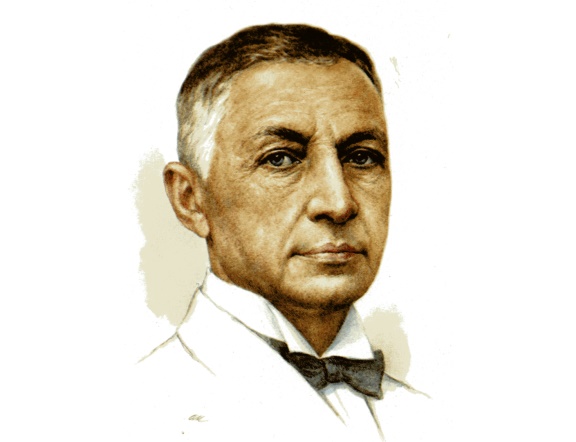 Елец – 2018Уважаемый (ая)___________________________________________________Приглашаем Вас принять участие во всероссийской (с международным участием) научной конференции «И.А. Бунин: от века XX к веку XXI» 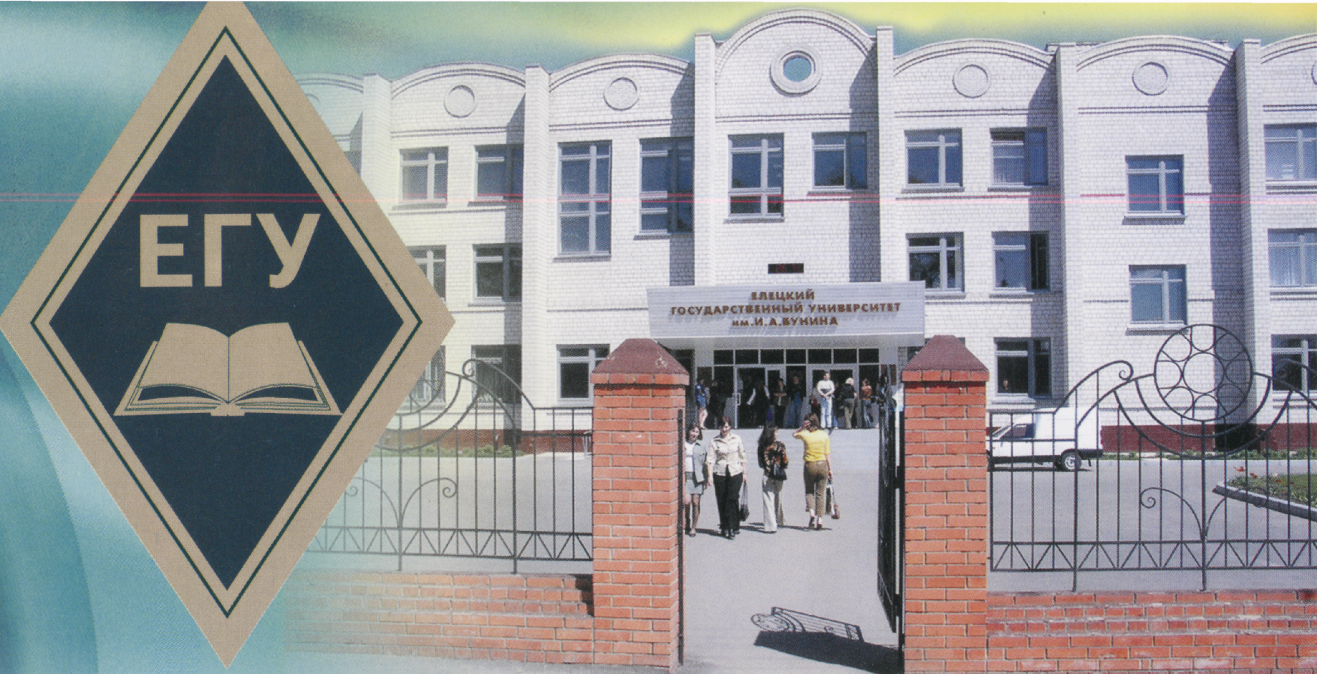 Конференция состоится 20–21сентября 2018 годав Елецком государственном университете им. И. А. Бунина(г. Елец, ул. Коммунаров, 28)Регистрация участников – 20 сентября с 09.00 до 10.00, фойе главного корпуса (г. Елец, ул. Коммунаров, 28)Начало работы конференции – 10.00Порядок работы20 сентября09.00 – 10.00 – регистрация участников конференции (фойе главного корпуса университета, ул. Коммунаров, 28)10.00 – 12.30 – пленарное заседание (главный корпус университета, ауд. № 301)12.30 – 13.45 – обед (столовая главного корпуса университета) 14.00 – 17.00 – секционные заседания (главный корпус университета)17.30 – ужин (столовая главного корпуса университета)21 сентября   08.00 – 09.00 – завтрак (столовая гостиничного комплекса «Ельчик»)09.30 – 10.30 – подведение итогов работы конференции (главный корпус университета, ауд. № 301)11.00 – 14.00  – экскурсия по бунинским  местам г. Ельца и округи14.00  – 15.00 – обед (столовая главного корпуса университета)15.00  – отъезд участников конференции Регламент:Выступление на пленарном заседании – до 20 мин,на секционном – до 7 мин.ПЛЕНАРНОЕ ЗАСЕДАНИЕ10.00-12.30главный корпус университета, ауд. № 301ОТКРЫТИЕ КОНФЕРЕНЦИИПриветственные слова:1. Герасимова Евгения Николаевна – ректор Елецкого государственного университета им. И.А. Бунина, доктор педагогических наук, профессор2. Кисенко Валентина Петровна – председатель Общественной палаты Липецкой области, заместитель председателя Липецкого регионального отделения общероссийской общественной организации «Всероссийское педагогическое собрание» 3. Участники I-й Бунинской конференции 1968 г.: Михайлова Мария Викторовна – доктор филологических наук, профессор Московского государственного университета им. М.В. Ломоносова Сионова Светлана Александровна – кандидат филологических наук, доцент, директор дома-музея И.А. Бунина в д. Озерки, председатель фонда  поддержки культурного развития «Бунинская Русь» 4. Газина Татьяна Анатольевна – директор дома-музея И.А. Бунина в г. Ельце4. Полтавская Елена Андреевна – президент фонда поддержки литературы, культуры и искусств «ИППОКРЕНА», председатель оргкомитета Международного эко-просветительского фестиваля «Бунинские Озерки» ДОКЛАДЫ1. Борисова Наталья Валерьевна (Елец), доктор филологических наук, профессор Елецкого государственного университета им. И.А. Бунина, Курносова Ирина Михайловна (Елец), доктор филологических наук, доцент, проректор по учебно-воспитательной работе Елецкого государственного университета им. И.А. Бунина ОТ ПЕРВОЙ БУНИНСКОЙ КОНФЕРЕНЦИИ: ИЗ ИСТОРИИ ЕЛЕЦКОГО БУНИНОВЕДЕНИЯ2. Комлик Надежда Николаевна (Елец), доктор филологических наук, профессор Елецкого государственного университета им. И.А. Бунина ОНА ПРОБУЖДАЛА «РОССИЮ ВНУТРИ НАС» 3. Бердникова Ольга Анатольевна (Воронеж), доктор филологических наук, профессор кафедры русской литературы ХХ–ХХI вв., теории литературы и фольклора, декан филологического факультета Воронежского государственного университетаИЗУЧЕНИЕ ТВОРЧЕСКОГО НАСЛЕДИЯ И.А. БУНИНА В ВОРОНЕЖСКОМ ГОСУДАРСТВЕННОМ УНИВЕРСИТЕТЕ: ТРАДИЦИИ И ИННОВАЦИИ4. Морозов Сергей Николаевич (Москва), кандидат филологических наук, старший научный сотрудник Института мировой литературы им. А.М. Горького РАНПУТЬ БУНИНЫХ В ЭМИГРАЦИЮСЕКЦИОННЫЕ ЗАСЕДАНИЯ14.00 – 17.00Секция 1.  Историко-литературный контекст творчества И.А. Бунина (аудитория № 301 главного корпуса)Руководители: д. филол. наук Михайлова Мария Викторовна д. филол. наук Борисова Наталья Валерьевна1. Атаманова Елена Тихоновна, кандидат филологических наук,  доцент кафедры туризма и гостиничного дела Елецкого государственного университета им. И.А. Бунина. РУССКАЯ КЛАССИКА В ХУДОЖЕСТВЕННОМ ДИСКУРСЕ И.А. БУНИНА2. Бакунцев Антон Владимирович (Москва), кандидат филологических наук, доцент кафедры теории и методики редактирования Московского государственного университета им. М.В. ЛомоносоваПУБЛИЦИСТИЧЕСКИЕ ВЫСТУПЛЕНИЯ И.А. БУНИНА ВО ФРАНКОЯЗЫЧНОЙ ПРЕССЕ 1920–40-х гг.3. Богданова Ольга Владимировна (Санкт-Петербург), доктор филологических наук,  профессор, ведущий научный сотрудник Института филологических исследований Санкт-Петербургского государственного университетаПУШКИНСКИЕ АЛЛЮЗИИ В РАССКАЗЕ И.А. БУНИНА «ТАНЯ» 4. Борисова Наталья Валерьевна (Елец), доктор филологических наук, профессор кафедры истории и историко-культурного наследия Елецкого государственного университета им. И.А. БунинаИВАН БУНИН В ДНЕВНИКАХ МИХАИЛА ПРИШВИНА5. Гавриков Сергей Николаевич (Таллинн, Эстония), хранитель художественной коллекции П.П. Ганского«ОКАЯННЫЕ ДНИ» ПЕТРА ГАНСКОГО 6. Жирова Маргарита Сергеевна, магистрант 2 курса института истории и культуры Елецкого государственного университета им. И.А. Бунина ХУДОЖЕСТВЕННАЯ ПРОЗА И.А. БУНИНА 1910-Х ГОДОВ В ИСТОРИКО-КУЛЬТУРНОМ ДИСКУРСЕ СОВРЕМЕННОСТИ7. Кондратенко Анна Алексеевна (Орел), студентка 2 курса магистратуры Орловского государственного университета им. И.С. Тургенева ХУДОЖЕСТВЕННОЕ ИЗОБРАЖЕНИЕ КРЕСТЬЯНСКОЙ КУЛЬТУРЫ  В МАЛОЙ ПРОЗЕ И.С. ТУРГЕНЕВА и И.А. БУНИНА8. Кондратенко Алексей Иванович (Орел), доктор филологических наук, доцент кафедры журналистики и связей с общественностью Орловского государственного университета им. И.С. Тургенева Губернский ОрЕл – город юности И.А. Бунина, хронотоп его автобиографической прозы9. Крамарь Ольга Казимировна (Елец), кандидат филологических наук, доцент кафедры теории и истории литературы Елецкого государственного университета им. И.А. БунинаИ.А. БУНИН В ТВОРЧЕСКОМ СОЗНАНИИ ПИСАТЕЛЕЙ-ШЕСТИДЕСЯТНИКОВ: ЗАМЕТКИ К ТЕМЕ 10. Майоров Михаил Владимирович (Тула), филолог, краевед ЗАХОРОНЕНИЯ БУНИНЫХ В ТУЛЬСКОЙ ОБЛАСТИ11. Михайлова Мария Викторовна (Москва), доктор филологических наук, профессор кафедры истории новейшей русской литературы и современного литературного процесса Московского государственного университета имени М.В. ЛомоносоваИ.А. БУНИН И В.Я. БРЮСОВ: КОЛЛИЗИИ СОСУЩЕСТВОВАНИЯ В ПРОСТРАНСТВЕ КУЛЬТУРЫ12. Михеичева Екатерина Александровна, доктор филологических наук, профессор, заведующий кафедрой русской литературы XX–XXI веков и истории зарубежной литературы Орловского государственного университета им. И.С. ТургеневаТУРГЕНЕВСКОЕ У БУНИНА13. Новикова Елена Александровна (Москва), кандидат филологических наук, преподаватель кафедры ГУиНБ Военной академии Генерального штаба Вооруженных Сил РФШАГ ЗА ШАГОМ ПО РОДНОМУ ГОРОДУ (БУНИНСКОЕ МИРОВОСПРИЯТИЕ ГОРОДА ЕЛЬЦА И ЕГО ОТРАЖЕНИЕ В ТВОРЧЕСТВЕ ПИСАТЕЛЯ)14. Сионова Светлана Александровна (Елец), кандидат филологических наук, доцент, директор дома-музея И.А. Бунина в д. Озерки, председатель Фонда  поддержки культурного развития «Бунинская Русь»ОТ ПЕРВОЙ НАУЧНОЙ КОНФЕРЕНЦИИ, ПОСВЯЩЕННОЙ ТВОРЧЕСТВУ И.А. БУНИНА, В ЕЛЕЦКОМ ГОСУДАРСТВЕННОМ ПЕДАГОГИЧЕСКОМ ИНСТИТУТЕ 1968 ГОДА ДО ДОМА-МУЗЕЯ И.А. БУНИНА В ОЗЕРКАХ15. Стрельникова Марина Анатольевна (Елец), кандидат филологических наук, доцент кафедры туризма и гостиничного дела Елецкого государственного университета им. И.А. БунинаМНЕМОНИЧЕСКИЙ ДАР БУНИНА И НАБОКОВА (ТЕМА ПАМЯТИ В РОМАНЕ В. НАБОКОВА «МАШЕНЬКА» И РАССКАЗЕ И. БУНИНА «ПОЗДНИЙ ЧАС»)16. Фенчук Олег Николаевич (Барановичи, Беларусь), кандидат филологических наук, доцент кафедры филологии Барановичского государственного университетаЗА ЧТО БУНИН НЕ ЛЮБИЛ ДОСТОЕВСКОГО17. Штейман Марина Станиславовна (Елец), кандидат филологических наук, доцент кафедры философии, социальных наук и журналистики Елецкого государственного университета им. И.А. БунинаТЕМА «ОКАЯННЫХ ДНЕЙ» В ПУБЛИЦИСТИКЕ  И. БУНИНА И М. БУЛГАКОВАСекция 2. Тематика и поэтика литературных произведений И.А. Бунина(аудитория № 300 главного корпуса)Руководители: д. филол. наук Никонова Тамара Александровнад. филол. наук Дудина Татьяна Павловна1. Бунин Сергей Владимирович (Воронеж), магистрант 2 курса кафедры русской литературы XX и XXI веков, теории литературы и фольклора Воронежского государственного университетаСТЕПНЫЕ ОБРАЗЫ В ЛИРИКЕ ИВАНА БУНИНА2. Дудина Татьяна Павловна (Елец), доктор филологических наук, профессор кафедры теории и истории литературы Елецкого государственного университета им. И.А. БунинаПЕРЕВОД И.А. БУНИНЫМ МИСТЕРИИ ДЖ.Г. БАЙРОНА  «НЕБО И ЗЕМЛЯ»: МЕТАФИЗИКА ЖАНРА3. Есикова Наталья Дмитриевна (Елец), кандидат филологических наук, доцент кафедры теории и истории литературы Елецкого государственного университета им. И.А. БунинаСтихотворение А. Фета как ключ к характерам бунинских героев в рассказе «Холодная осень»4. Зайцева Надежда Владимировна (Елец), кандидат филологических наук, доцент кафедры истории и историко-культурного наследия Елецкого государственного университета им. И.А. БунинаМОДЕЛИРОВАНИЕ ОБРАЗА УСАДЬБЫ В РАННЕМ ТВОРЧЕСТВЕ И.А. БУНИНА5. Иванюк Борис Павлович (Елец), доктор филологических наук, профессор, заведующий кафедрой теории и истории литературы Елецкого государственного университета им. И.А. БунинаОППОЗИЦИЯ 'МЕРТВОЕ' – 'ЖИВОЕ': СЕМАНТИКА ДЕТАЛИ ("ЛЕГКОЕ ДЫХАНИЕ" И. БУНИНА)6. Исаева Елена Валерьевна (Елец), кандидат филологических наук, доцент, учитель русского языка и литературы МБОУ СОШ с. Красное Краснинского района Липецкой области«ЛЕГКОЕ ДЫХАНИЕ» И.А. БУНИНА В ПРАКТИКЕ ШКОЛЬНОГО ИЗУЧЕНИЯ7. Ксенофонтов И.В. (Калуга), доцент кафедры литературы Калужского государственного университета МЕТОДИЧЕСКИЕ АСПЕКТЫ ИЗУЧЕНИЯ РАССКАЗА И.А. БУНИНА «БАЛЛАДА» В ШКОЛЕ8. Лю Цзыюань (Китай), лектор факультета русского языка Университета г. Цзямусы НАРРАТИВНЫЕ СТРАТЕГИИ В РАССКАЗЕ И. БУНИНА «В ОДНОЙ ЗНАКОМОЙ УЛИЦЕ»9. Морозова Юлия Григорьевна (Москва), кандидат филологических наук, доцент кафедры философии, биоэтики и гуманитарных наук Московского государственного медико-стоматологического университета имени А.И. Евдокимова ФИЛОСОФСКО-РЕЛИГИОЗНЫЕ АСПЕКТЫ РАССКАЗА И.А. БУНИНА «РОЗА ИЕРИХОНА»10. Никонова Тамара Александровна (Воронеж), доктор филологических наук, профессор, заведующий кафедрой русской литературы ХХ–ХХI веков, теории литературы и фольклора Воронежского государственного университета БУНИНСКИЙ АНАЛИЗ СОЦИАЛЬНЫХ ПЕРСПЕКТИВ РУССКОЙ ДЕРЕВНИ КАНУНА РУССКОЙ РЕВОЛЮЦИИ11. Скрипникова Татьяна Ивановна (Воронеж),  кандидат филологических наук, доцент кафедры русского и иностранных языков Воронежского государственного аграрного университета им. Императора Петра IЭСХАТОЛОГИЧЕСКИЕ МОТИВЫ И ОСОБЕННОСТИ ИХ ВОПЛОЩЕНИЯ В СЮЖЕТАХ РАССКАЗОВ И.А. БУНИНА НАЧАЛА 1920-Х ГОДОВ	12. Трубицина Нататья Алексеевна (Елец), кандидат филологических наук, доцент кафедры истории и историко-культурного наследия Елецкого государственного университета им. И.А. БунинаОБРАЗ ПАЛЕСТИНЫ В ЦИКЛЕ ПУТЕВЫХ ОЧЕРКОВ  И.А.БУНИНА «ТЕНЬ ПТИЦЫ»Секция 3.  Язык и идиостиль произведений И. А. Бунина(аудитория № 203 УК-16)Руководители: д. филол. наук Шурупова Ольга Сергеевнад. филол. наук Бурцев Владимир Анатольевич1. Бородина Надежда Анатольевна (Елец), кандидат филологических наук, доцент кафедры русского языка, методики его преподавания и документоведения Елецкого государственного университета им. И.А. Бунина«НЕ УСТАНУ ВОСПЕВАТЬ ВАС, ЗВЕЗДЫ!» (ВИЗУАЛИЗАЦИЯ АСТРОНИМОВ В ПОЭТИЧЕСКИХ И ПРОЗАИЧЕСКИХ ТЕКСТАХ И.А. БУНИНА)2. Бурцев Владимир Анатольевич (Елец), доктор филологических наук, профессор кафедры русского языка, методики его преподавания и документоведения Елецкого государственного университета им. И.А. БунинаЯЗЫКОВАЯ КОМПОЗИЦИЯ РАССКАЗА И.А. БУНИНА «ЛЕГКОЕ ДЫХАНИЕ»3. Ковалев Геннадий Филиппович (Воронеж), доктор филологических наук, профессор, заведующий кафедрой славянской филологии Воронежского государственного университетаИМЯ СОБСТВЕННОЕ В ВОСПРИЯТИИ И.А. БУНИНА5. Котикова Анастасия Александровна (Воронеж), студентка 4 курса филологического факультета Воронежского государственного университета ЖЕНСКИЕ ИМЕНА И ИХ СИМВОЛИКА В ПРОИЗВЕДЕНИЯХ И.А. БУНИНА6. Курносова Ирина Михайловна (Елец), доктор филологических наук, профессор кафедры русского языка, методики его преподавания и документоведения, проректор по учебно-воспитательной работе Елецкого государственного университета им. И.А. Бунина «КАСТРЮК» И. БУНИНА: РАССКАЗ, «ВЫДЕРЖАННЫЙ ВЕСЬ В МЯГКОМ, ЗАДУМЧИВОМ ТОНЕ» 7. Миягава Кинуё (Япония), доктор наук, доцент Университета г. СаппороОТ ДВИЖУЩЕГОСЯ К НЕПОДВИЖНОМУ: СЕМАНТИКА СИНЕГО ЦВЕТА В ТВОРЧЕСТВЕ БУНИНА8. Мещерякова Ольга Александровна (Елец), доктор филологических наук, профессор Ленинградского государственного университета им. А.С. Пушкина, Зубцова Мария Леонидовна (Ливны), учитель русского языка и литературы  МОУ СОШ № 1 г. ЛивныПЕРЦЕПТИВНАЯ ЛЕКСИКА В РАССКАЗАХ И. ТУРГЕНЕВА «ЖИВЫЕ МОЩИ» и И.И. БУНИНА «СВЯТЫЕ»9. Сапрыкина Маргарита Владимировна (Елец), магистрант института филологии Елецкого государственного университета им. И.А. БунинаМОТИВ ВЕТРА В ПОЭЗИИ И.А. БУНИНА10. Сотникова Елена Александровна (Елец), кандидат филологических наук, доцент кафедры русского языка, методики его преподавания и документоведения Елецкого государственного университета им. И.А. БунинаИНТРОДУКТИВНЫЕ МОДЕЛИ В ТЕКСТЕ РАССКАЗОВ ПЕРВОЙ ЧАСТИ ЦИКЛА И.А. БУНИНА «ТЕМНЫЕ АЛЛЕИ» 11. Турко Ульяна Игоревна (Елец), кандидат филологических наук, доцент кафедры русского языка, методики его преподавания и документоведения Елецкого государственного университета им. И.А. БунинаЛЕКСИКО-ФОНЕТИЧЕСКИЕ АРХАИЗМЫ В СИСТЕМЕ ЯЗЫКА12. Хашимов Рахим Ибрагимович (Елец), доктор филологических наук, профессор кафедры русского языка, методики его преподавания и документоведения Елецкого государственного университета им. И.А. БунинаМЕТАФОРА САМОЦВЕТОВ И.А. БУНИНА13. Четверикова Ольга Владимировна (Армавир), доктор филологических наук, профессор кафедры отечественной филологии и журналистики Армавирского государственного педагогического университета, Иванова Валерия Григорьевна (Армавир), магистрант 2 курса Армавирского государственного педагогического университетаГИДРОНИМЫ В ПОЭТИЧЕСКОЙ РЕЧИ ИВАНА БУНИНА 14. Шурупова Ольга Сергеевна (Липецк), доктор филологических наук, доцент кафедры английского языка Липецкого государственного педагогического университета им. П.П. Семенова-Тян-ШанскогоМОСКОВСКИЙ ТЕКСТ В ТВОРЧЕСТВЕ И.А. БУНИНА